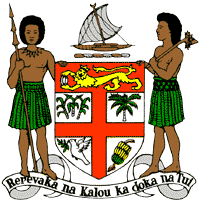 PERMANENT MISSION OF THE REPUBLIC OF FIJI TO THE UNITED NATIONSOFFICE AND OTHER INTERNATIONAL ORGANISATIONS AT GENEVA37TH SESSION OF THE UPR WORKING GROUP [Lebanese Republic]Fiji welcomes the delegation of the Lebanese Republic and congratulates the delegation for the achievements in the implementation of the recommendations from its previous cycle. Fiji commends the Lebanese Republic for the various legislative amendments made during the period under review, including the accession and ratification of the Paris Agreement and the arms Trade Treaty, respectively. Fiji offers the following recommendations: Intensify efforts to develop and strengthen the necessary legislative frameworks that address cross-sectoral environmental challenges, including climate change adaptation and mitigation frameworks, and ensure that women, children, persons with disabilities and indigenous and local communities are meaningfully engaged in its implementation;Maintain the current moratorium on executions and take positive steps to abolish the death penalty;Strengthen efforts towards criminalizing domestic violence, marital rape and sexual harassment; and Continue efforts to strengthen legal frameworks to ensure that it contains a comprehensive list of grounds for discrimination, including sexual orientation and gender identity.   I thank you. 